Land Scenario One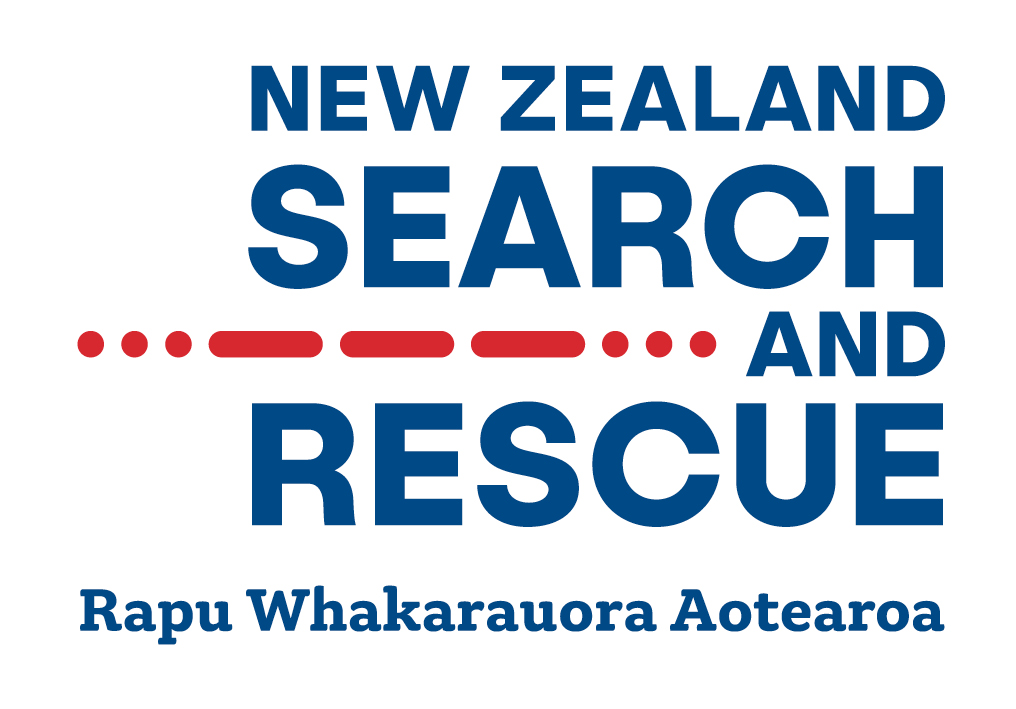 Victim:12-year-old maleAutisticOut walking with family on a popular bush trackFamily – 2 x parents & 2 siblings (younger)Disappeared off track whilst parents distracted by the siblingsGround:Bush trackSidles along side of hill, cresting at low saddle between two watersheds.Track parallels above a reasonable sized creek.Track intersected by several small creeks / watercourses Start Point for walk was from large carparkEnd Point at a picnic area over saddle in next watershedTrack is popular with familiesFoot traffic in both directions on trackNumber of cars in carpark suggest number of people are in the areaWeather:AutumnFine, sunny and calmDay of Week:Sunday afternoon (reported)Left carpark at 1000hrs. Informant:Mother of missing boyRinging from Carpark.Party Intentions:Departed carpark at 1000hrsLunch @ river 1230hrsLeave river @1400hrsReturn to car by 1600hrsAction by Parents:Mother and 2 siblings walked out to carpark from PLS. No cellphone coverage at PLS and marginal in the carpark.PLS about an hour up the trackPLS markedFather remained in the area searchingLand Scenario OneInjects – Containment (Carpark / Staging area)Injects – AREC ChallengesParent ResponsesProvide if parent is contactedResponses to Media Release Provide if a media release has been providedDept of Conservation ResponsesProvide if DoC is contactedMet Service ResponsesProvide if Met Service is contactedInformationInstructionMembers of the Public who have heard the Media Release are starting to arrive and offer their assistance (3 so far)What is your advice for the mother of missing lad, she is still here with her other two children?Media Reps have arrived at the Carpark, what is your advice?ChallengeResolutionComms have been marginal in this area in the past@ least 1 repeater required Optimal would be 2 repeatersDOC Channel Is it availableDo we have permission to use1st Repeater Will need to be transported to optimum site either by foot (require 2 SAR members to carry in and install) Likely 2-hour delay until it comes on line, or,Use chopper, 15 min delay until it comes on line (could be done by AREC member)2nd RepeaterOptimum site on Private landWho owns the land Could permission be sought, from the landowner, to set up the repeaterQuestions to ParentAnswerWhat was he wearingAlign to season of the IMTEX seasonWhat is he carryingNothing, no back pack Is he familiar with the areaBeen on this track twice before to our intended destinationPhysical Health / MedsEnergetic and not on any medicationVisionDoesn’t wear glassesIs he verbal or non-verbalVerbal but can be hard to understand at timesDoes he have a cell phoneNoHow has he been latelyLately he has been goodDoes he have a history of elopementYes, some months ago he went missing from home and was found about 3kms awayWhat physical features is he attracted to? Water and high spots with a viewOther fixationsWater mainlyWhat is his reaction to changeOk with a gradual introductionDoes he have any typical behavioursTends to hideHow does he respond to injuryTends to remain quiet which in itself is a clue that things are not rightBest calming techniques if he is upsetCalming male or female voiceResponse to being touchedAvoids generally , he’s not a cuddly sort, although he is likely to be quite clingy to me or his father when we find himDoes he have a Wanda Track DeviceYes but he wasn’t wearing it because he was with us.`InformantInformationResponse 1Male Tramper (cell phone)Heard media release on car radio on way home. Remembers coming past family, approximately 45 minutes from the end of the track.There were two adults and two children.The children looked about 9 & 10 years old.Response 2Female Tramper (cell phone)Heard Media release on Radio, remembers coming past family, approximately 40 minutes from the end of the track.2 adults and three childrenResponse 3Male Tramper (landline)I have been at home an hour. I live 30 minutes from the carpark at the start of the track.I saw a boy answering the description on the track, a little ahead of the parents.This was about an hour give or take five minutes from the Carpark end of the track.QuestionsAnswersAlert Duty Officer to SARQPAny idea of the number of people in the area, ie, booked in HutsNo Hutt bookings in this area, weekends in recent months have seen good numbers of people going across the trackHazards in areaSome recent wind fall has meant some small deviations from the track in placesAny previous knowledge of the victim or familyQuestionsAnswers1st QueryRequest weather prediction for the Area in questionCurrent modelling suggests weather will deteriorate overnight and during the next 24 hours, some rain and wind with a low of 8 degrees2nd QueryAs above, any change?Definitely going to be rain, the intensity is the unknown at this time, current modelling suggests it will be more than light rain.3rd QueryAs aboveThe low is stronger than originally thought, there will be heavy rain in the next 12 hours